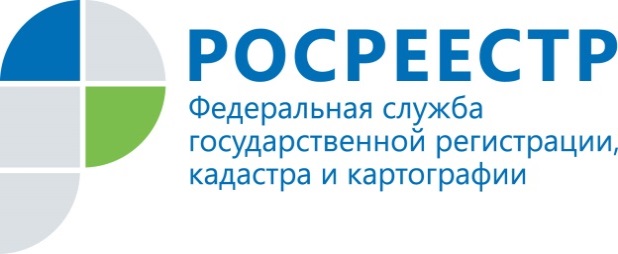 ПРЕСС-РЕЛИЗПомощник руководителя Управления Росреестра по Приморскому краю по СМИ  А. Э. Разуваева+7 (423) 241-30-58моб. 8 914 349 45 85
25press_rosreestr@mail.ruhttps://rosreestr.ru/  690091, Владивосток, ул. Посьетская, д. 48                                       Установить границуВладивосток, 05.06.2019 г.   С 01 января 2017 г., согласно Федеральному закону «О государственной регистрации недвижимости», Управление Росреестра по Приморскому краю осуществляет государственный кадастровый учет объектов недвижимости по заявлению правообладателя. Самостоятельно, без инициативы заявителей - органов исполнительной власти, муниципальных образований, а также граждан, провести кадастровый учет объектов не представляется возможным. На территории Приморского края расположены 659 населенных пунктов и 158 муниципальных образований.  По данным Управления Росреестра по Приморскому краю, по состоянию на апрель 2019 года в Единый государственный реестр недвижимости внесены границы 16 муниципальных образовании из 158 имеющихся в Приморском крае, что составляет 10% от общего количества, подлежащих внесению, и границы 155 населенных пунктов из имеющихся 659 (24%).Доля земельных участков с установленными границами, внесенных в ЕГРН, составляет 364 242 единицы или 49% земельных участков, расположенных в Приморском крае.  385 036 земельных участков на сегодняшний день остаются без установленных границ. Между тем, наличие внесенных в ЕГРН сведений о границах муниципальных образований и населенных пунктов позволяет управлять земельными ресурсами и объектами недвижимости более эффективно, способствуя развитию территорий, гарантируя права собственников недвижимости и снижая риски ведения бизнеса.Управление Росреестра по Приморскому краю рекомендует гражданам оформить свои права надлежащим образом, а именно – внести сведения о земельных участках и их границах в ЕГРН и зарегистрировать свои права в Росреестре.Кроме того, в рамках принятия решений по земельным участкам важно понимать границы территориальных зон. Эту информацию в Управление Росреестра по Приморскому краю обязаны предоставить органы местного самоуправления.Напоминаем, что в соответствии с Гражданским кодексом Российской Федерации, только государственная регистрация права является юридическим актом признания и подтверждения государством возникновения, ограничения (обременения), перехода или прекращения прав на недвижимое имущество.    О РосреестреФедеральная служба государственной регистрации, кадастра и картографии (Росреестр) является федеральным органом исполнительной власти, осуществляющим функции по государственной регистрации прав на недвижимое имущество и сделок с ним, по оказанию государственных услуг в сфере ведения государственного кадастра недвижимости, проведению государственного кадастрового учета недвижимого имущества, землеустройства, государственного мониторинга земель, навигационного обеспечения транспортного комплекса, а также функции по государственной кадастровой оценке, федеральному государственному надзору в области геодезии и картографии, государственному земельному надзору, надзору за деятельностью саморегулируемых организаций оценщиков, контролю деятельности саморегулируемых организаций арбитражных управляющих. Подведомственными учреждениями Росреестра являются ФГБУ «ФКП Росреестра» и ФГБУ «Центр геодезии, картографии и ИПД». В ведении Росреестра находится ФГУП «Ростехинвентаризация – Федеральное БТИ». Территориальным отделом Росреестра в Приморском крае руководит с декабря 2004 года Евгений Александрович Русецкий.